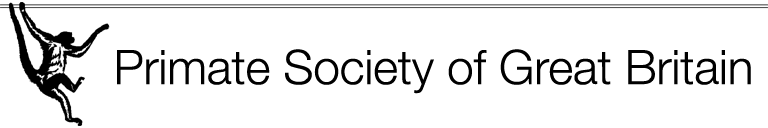 RESEARCH GRANTApplication FormPlease ensure you have read the Guidance notes before completing this form and upload it via the PSGB research grant submission system (http://www.psgb.org/ research_submission.php).Enquiries to Dr Zanna Clay, E-mail: rwp@psgb.org.  1. PROPOSED PROJECT TITLE2. COUNTRY WHERE RESEARCH WILL TAKE PLACE3. PROJECT DATES4. PRIMATE SPECIES INVOLVED (including scientific names)5. DETAILS OF APPLICANT Name:						Contact Address(es):Telephone:E-mail:Current occupation:Relevant experience and/or qualifications: (Please paste a brief c.v. below)PASTE YOUR BRIEF CV HEREAre you a member of PSGB?		YES / NOIf NO, you must join the Society first. Please see: http://www.psgb.org/membership.phpHave you previously received a PSGB Captive Care or Conservation Grant with the same/similar project?	  YES/NOIf YES, please justify this below by highlighting the year this grant was received and the distinct general research goals of the project for which you now seek funding.6. ETHICAL APPROVALThe RWP requires that the proposed research meets appropriate ethical standards, and the ethical approaches taken have been approved by a recognised ethical review body (e.g. University Animal Welfare and Ethical Review Body) and meets approaches laid out in ASAB guidelines (see http://www.psgb.org/ethics.php ). An email from the ethics body notifying approval will suffice.PASTE YOUR ETHICAL APPROVAL NOTIFICATION HERE, WHICH INCLUDES THE NAME AND CONTACT DETAILS OF THE APPROVING BODYIf ethical approval is pending you may still apply for funding, but ethical approval notification must be submitted before 31 March. The RWP will not provide funding until evidence of ethical approval has been provided. Please tick box to indicate you will inform RWP of your ethical application outcome before 31 March.If ethical approval does not apply, please briefly explain why here:7. DETAILS OF PROJECTPlease paste a project proposal into this form. The proposal should include:1)  The aims, methods, project timetable, expected outcomes, relevance to furthering understanding in primatology and value of the grant to applicant/project. MAX 1000 words, excluding references. 2)  Name, nationality and affiliation of any others directly involved in the proposed project;3)  A budget breakdown, with major costs itemised (in pounds sterling £) and justified;4)  The amount requested from PSGB with details of how this will be used;5) Support from other sources (please specify the amount, and whether received or applications are pending).PASTE YOUR PROPOSAL HERE8. EQUALITY, DIVERSITY AND INCLUSION. EDI are important principles that PSGB abides by and supports in primatology. Please provide a brief statement (max 100 words) of how your project actions or dissemination could promote greater equality, diversity and/or inclusivity in primatology9. CONFIDENTIAL REFERENCE - You should ask one referee from your home institution (this should be your supervisor if you are a student) to send an email to Dr Zanna Clay, the Convenor of the Research Subcommittee (rwp@psgb.org), before the grant deadline, with the following text only:I confirm that I know the applicant, [applicant’s name], that I believe that their project is feasible and that is supported by myself/my institution.Signed, [referee’s name]Please also give here the name and email of your referee:		10. UNDERTAKING BY HOST ORGANISATIONYou should request a statement from your host establishment stating that it is willing for you to conduct the work described in the project proposal. This statement should be emailed to the Convenor (rwp@psgb.org).Name and email of person providing statement:		11. METHOD OF PAYMENT - If your application is successful, how can funds best be transferred to you?12. STATEMENT BY APPLICANTI have included in this form Project proposal								□Confirmation of ethical approval						□or Pending									□Brief c.v.									□Names and email of one referee						□Name and email of person providing institutional consent statement		□I undertake to use PSGB Research Grant funds solely for the purposes for which they are awarded, and I agree to abide by all obligations of grantees under point 2 of the Guidance Notes.I undertake to acknowledge PSGB in all publications and materials resulting from the project for which PSGB Research Funds were awarded and to supply PSGB with a copy of any such publications.I undertake to provide to the RWP Convenor, within three months of completion of the project:a 500 word abstract (for publication in Primate Eye)a full report following the format of a scientific paper and indicating how the grant was spent (itemised) illustrations (slides/photographs/videos) for non-commercial use by PSGB and others in the promotion of primate research. Signed ..................................................................		Date ............................................How did you hear about the PSGB Research Grants? ………………………………………………………………………………………………………………………………………….……………………………………………………………………………………………………………………………………………